In mozilla.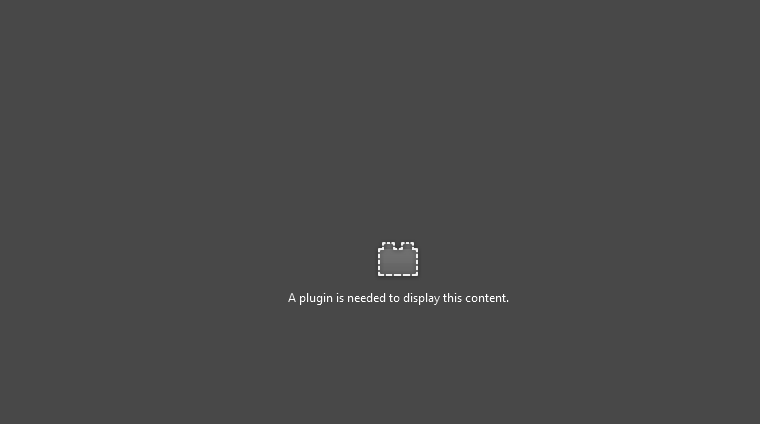 	In chrome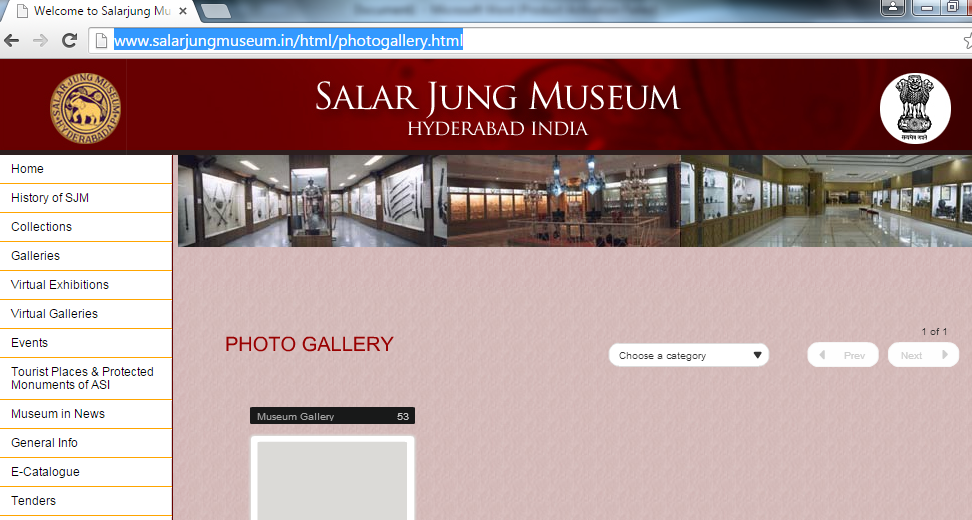 